社團法人台灣坡地防災學會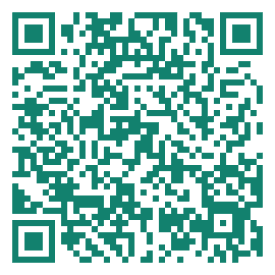 第八屆第一次會員大會議程表時間：民國111年11月19日(星期六)上午8:50 地點：國立中興大學水土保持學系1館階梯教室            台中市南區興大路145號線上報名QR Code時間議程議程08:50~09:20會員報到 會員報到 09:20~09:50會員大會會員大會09:50~10:00茶敘交流時間茶敘交流時間10:00~11:00專題演講(一)國有林大規模崩塌潛勢區之分級管理、減災策略及安全監測演講者：廖一光 副局長                行政院農委會林務局主持人：理事 詹勳全 主任11:00~12:00專題演講(二)遙測與歷史地景影像協作與防災應用演講者：陳振宇 總工程司                行政院農委會水土保持局主持人：理事 林昭遠 教授12:00~13:00午餐交流(buffet)系館1樓大廳 / 會員領取出席費 午餐交流(buffet)系館1樓大廳 / 會員領取出席費 備註1、公務人員參加者，可登入人事總處公務人員終身學習課程。2、技師身分參加者，可登入公共工程會技師積分。3、參加者可上本學會網站報名(網址 http://twslope.org.tw)或會議現場報名。1、公務人員參加者，可登入人事總處公務人員終身學習課程。2、技師身分參加者，可登入公共工程會技師積分。3、參加者可上本學會網站報名(網址 http://twslope.org.tw)或會議現場報名。